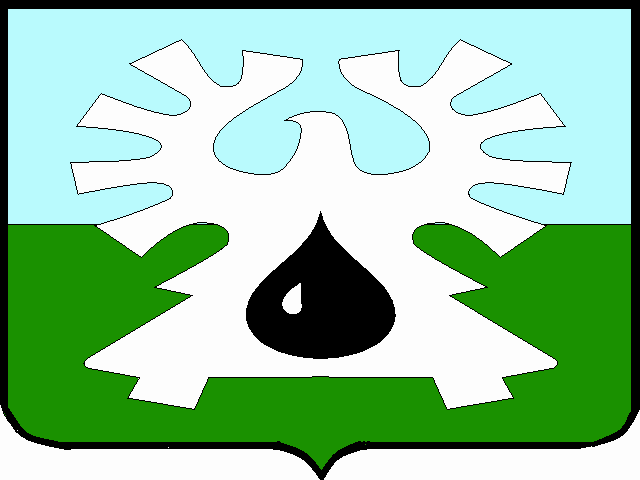 МУНИЦИПАЛЬНОЕ ОБРАЗОВАНИЕ ГОРОД УРАЙХанты-Мансийский автономный округ-ЮграАДМИНИСТРАЦИЯ ГОРОДА УРАЙПОСТАНОВЛЕНИЕот ________________									 № _________Об утверждении тарифов на услуги по реализации образовательных программ, предоставляемых Муниципальным бюджетным учреждением молодёжи и дополнительного образования «Центр молодёжи и дополнительного образования» в рамках системы персонифицированного финансирования дополнительного образования детейВ соответствии с Федеральным законом от 06.10.2003 №131-ФЗ «Об общих принципах организации местного самоуправления в Российской Федерации», решением Думы города Урай от 27.10.2016 №19 «О порядке принятия решения об установлении тарифов на услуги муниципальных предприятий и учреждений города Урай, выполнение работ» и на основании обращения Муниципального бюджетного учреждения молодёжи и дополнительного образования «Центр молодёжи и дополнительного образования»:1. Утвердить тарифы на услуги по реализации образовательных программ, предоставляемых Муниципальным бюджетным учреждением молодёжи и дополнительного образования «Центр молодёжи и дополнительного образования» в рамках системы персонифицированного финансирования дополнительного образования детей, согласно приложению.2. Признать утратившими силу постановления администрации города Урай:1) от 31.05.2019 №1239 «Об утверждении тарифов на услуги по реализации образовательных программ, предоставляемых Муниципальным бюджетным учреждением молодёжи и дополнительного образования «Центр молодёжи и дополнительного образования» в рамках системы персонифицированного финансирования дополнительного образования детей»;2) от 25.12.2019 №3146 «О внесении изменений в приложение к постановлению администрации города Урай от 31.05.2019 №1239 «Об утверждении тарифов на услуги по реализации образовательных программ, предоставляемых Муниципальным бюджетным учреждением молодёжи и дополнительного образования «Центр молодёжи и дополнительного образования» в рамках системы персонифицированного финансирования дополнительного образования детей».3. Постановление вступает в силу после его официального опубликования и действует с 01.09.2020.4. Опубликовать постановление в газете «Знамя» и разместить на официальном сайте органов местного самоуправления города Урай в информационно-телекоммуникационной сети «Интернет».4. Контроль за выполнением постановления возложить на заместителя главы города Урай С.П.Новосёлову.Глава города Урай 	Т.Р. ЗакирзяновПриложение к постановлению администрации города Урайот ____________     № ___Тарифы на услуги по реализации образовательных программ, предоставляемых Муниципальным бюджетным учреждением молодёжи и дополнительного образования «Центр молодёжи и дополнительного образования» в рамках системы персонифицированного финансирования дополнительного образования детей№ п/пНаименование услугЕдиница измеренияТариф, руб.1.Дополнительные общеобразовательные (общеразвивающие) программы социально-педагогической направленности:Дополнительные общеобразовательные (общеразвивающие) программы социально-педагогической направленности:Дополнительные общеобразовательные (общеразвивающие) программы социально-педагогической направленности:1.1"Искусство родного языка" 14-18 лет1 модуль29 519,861.2"Открытый мир Германии" 10-17 лет1 модуль26 239,881.3"Театр на немецком языке"  10-16 лет (краткосрочная)1 модуль3 279,981.4"Поэтическое вдохновение" 9-13 лет  1 модуль26 239,881.5"Поэтическое вдохновение" 9-16 лет (краткосрочная)1 модуль3 279,982.Дополнительные общеобразовательные (общеразвивающие) программы технической направленности:Дополнительные общеобразовательные (общеразвивающие) программы технической направленности:Дополнительные общеобразовательные (общеразвивающие) программы технической направленности:2.1"Студия мультипликации" 6-10 лет1 модуль26 743,112.2"Студия мультипликации" 11-17 лет1 модуль28 773,072.3"Волшебный мир мультипликации" 11-17 лет (краткосрочная)1 модуль3 575,612.4"Я и Робот" 7-16 лет1 модуль27 852,372.5"Мой робот" 11-17 лет (краткосрочная)1 модуль3 668,182.6"Юный дизайнер" 11-12 лет1 модуль26 239,882.7"В мире анимации" 11-13 лет1 модуль26 239,882.8"РОБОлаборатория" 5-7 лет1 модуль24 523,462.9"Через 3D к реальным проектам" 10-14 лет1 модуль26 239,882.10"Мастерами становятся" 10-11 лет1 модуль26 239,882.11"Мастерская IT-клуб" 11-16 лет1 модуль29 519,862.12"В мире программирования" 7-14 лет (краткосрочная)1 модуль3 498,652.13"Введение в программирование" 7-14 лет1 модуль29 519,862.14"Авиаракетомоделирование. От моделей ученических - до ракет космических" 6-17 лет (стартовый уровень)1 модуль26 383,262.15"Авиаракетомоделирование. От моделей ученических - до ракет космических" 6-17 лет (базовый уровень)1 модуль29 713,232.16"Авиаракетомоделирование. От моделей ученических - до ракет космических" 6-17 лет (краткосрочная)1 модуль3 635,612.17"It-Географ. Геоинформатика и дистанционное зондирование земной поверхности" 12-17 лет1 модуль29 519,863.Дополнительные общеобразовательные (общеразвивающие) программы физкультурно-спортивной направленности:Дополнительные общеобразовательные (общеразвивающие) программы физкультурно-спортивной направленности:Дополнительные общеобразовательные (общеразвивающие) программы физкультурно-спортивной направленности:3.1"Хоккей с шайбой"  5-9 лет  1 модуль28 382,163.2"Хоккей с шайбой"  10-13 лет  1 модуль28 382,163.3"Хоккей с шайбой"  14-18 лет  1 модуль28 382,163.4"Хоккей с шайбой" 5-17лет (краткосрочная) 1 модуль4 630,573.5"Юные чирлидеры"  6-9 лет1 модуль26 768,093.6"Юные чирлидеры" 10-13 лет 1 модуль29 935,143.7"Юные чирлидеры" 14-18 лет 1 модуль29 935,143.8"Чирлидеры" 6-17 лет (краткосрочная) 1 модуль3 655,553.9"Юный скалолаз" 7-10 лет 1 модуль29 736,963.10"Я - скалолаз" 7-10 лет (краткосрочная)1 модуль3 436,893.11"Скалолазик" 6-9 лет1 модуль26 918,144.Дополнительные общеобразовательные (общеразвивающие) программы художественной направленности:Дополнительные общеобразовательные (общеразвивающие) программы художественной направленности:Дополнительные общеобразовательные (общеразвивающие) программы художественной направленности:4.1"Творческая фантазия" 10-15 лет1 модуль29 519,864.2"Пленэр для детей" 6-17 лет (краткосрочная)1 модуль3 498,654.3"Эбру - рисование на воде" 7-14 лет1 модуль26 658,524.4"Тайна зазеркалья воды" 7-14 лет (краткосрочная)1 модуль4 630,574.5"Мир фантазий эбру" 7-14 лет (для ОВЗ)1 модуль26 365,384.6"Я творю красоту" 5-7 лет1 модуль22 900,264.7"Арт-декор" 7-14лет1 модуль26 239,884.8"Планета рукоделия" 7-16 лет (краткосрочная)1 модуль3 498,654.9"Я - звезда" 10-13 лет1 модуль29 941,904.10"Я - звезда" 14-17 лет1 модуль29 941,904.11"Эстрадное пение"  6-11 лет1 модуль29 695,724.12"Эстрадное пение"  12-17 лет1 модуль29 695,724.13"Мир творчества" 7-8 лет1 модуль26 239,884.14"Мир творчества" 9-11 лет1 модуль26 239,884.15"АртМотив" 12-18 лет1 модуль29 519,864.16"Я рисую" 7-11 лет (краткосрочная)1 модуль3 498,654.17"Цветной мир" 5-7 лет1 модуль22 900,264.18"Скетчинг на пленэре" 6-17 лет (краткосрочная)1 модуль3 498,654.19"Я танцую" 6-8 лет1 модуль26 423,374.20"Я танцую" 9-12 лет1 модуль29 519,864.21"Я танцую" 13-18 лет1 модуль29 519,864.22"Театр на английском языке"  7-10 лет1 модуль26 239,884.23"Театр на английском языке"  11-13 лет1 модуль26 239,884.24"Театр на английском языке"  14-17 лет1 модуль26 239,884.25"Театр на английском языке"  7-14 лет (краткосрочная)1 модуль3 498,655.Дополнительные общеобразовательные (общеразвивающие) программы естественнонаучной направленности:Дополнительные общеобразовательные (общеразвивающие) программы естественнонаучной направленности:Дополнительные общеобразовательные (общеразвивающие) программы естественнонаучной направленности:5.1"Вселенная и Мы" 11-14 лет 1 модуль26 239,885.2"Я - citi-фермер" 7-14 лет1 модуль26 614,575.3"Юный citi-фермер" 7-14 лет (краткосрочная)1 модуль4 703,615.4"Рисуем вместе с природой" 6-10 лет1 модуль26 239,885.5"Под куполом Вселенной" 11-14 лет (краткосрочная)1 модуль4 373,315.6"Дети и наука" 8-14 лет1 модуль26 239,886.Дополнительные общеобразовательные (общеразвивающие) программы туристско-краеведческой направленности:Дополнительные общеобразовательные (общеразвивающие) программы туристско-краеведческой направленности:Дополнительные общеобразовательные (общеразвивающие) программы туристско-краеведческой направленности:6.1"Туристёнок" 7-12 лет1 модуль29 890,416.2"Юный турист" 13-15 лет1 модуль29 890,416.3"Туризм" 16-18 лет1 модуль29 890,416.4"Пешеходный туризм" 12-17 лет (краткосрочная)1 модуль4 877,44